Escola de Engenharia de São CarlosDepartamento de Engenharia Elétrica e de ComputaçãoSEL 415 Introdução a Organização de ComputadoresProfa. Luiza Maria Romeiro CodáAtividade nº5 Parte 21.  Para o circuito de seleção da figura 1 determine:no decodificador I, a faixa de endereços (em hexadecimal) para a saída que contém o endereço 68F3H;usando o decodificador I1, faça a divisão em blocos de 2 kbytes, para a saída encontrada no item 1.1, anote na Figura 1; Qual o tamanho do bloco em hexadecimal das saídas de I2?usando o decodificador I3, faça a divisão em blocos de 1 byte, para a saída do decodificador I2 que contém o endereço 4CH, anote na Figura 1.determine a faixa de endereços (em hexadecimal) para os dispositivos D1 e D2, especificando  as faixa de endereços fantasmas, se houver e caso positivo, quantas faixas fantasmas são geradas.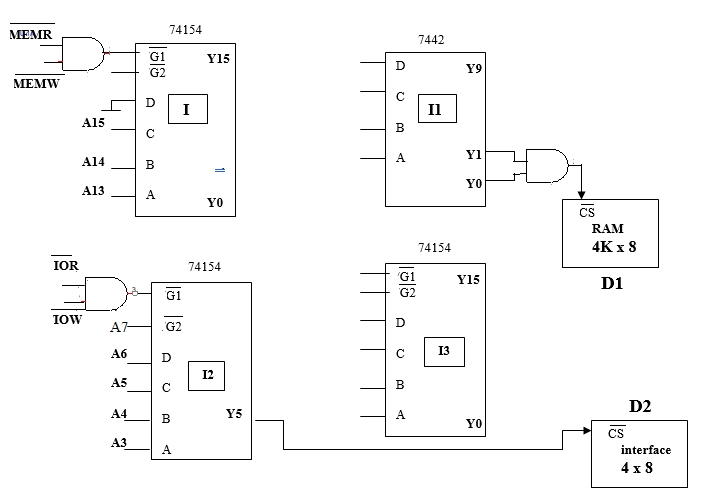 Figura 1Resposta :Considere um microprocessador  com duto de endereço de 17 bits e duto de dados de 8 bits, com dois espaços para mapeamento, um para memorias e outro para I/O  (512x8). Para o circuito de seleção da Figura 2,  determine :2.1 as faixas de endereços (em hexadecimal) para as saídas ( /CS) especificadas na Figura 22.2 a faixa de endereços (em hexadecimal) para o dispositivo D1, especificando também a faixa de endereços fantasmas se houverem, e a quantidade de faixas espelhos geradas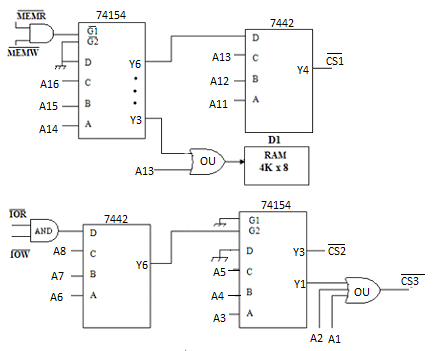 Figura 2 Utilizando os decodificadores 7442 ou 74154, Figura 3 e portas lógicas básicas ( AND, OR e NOT) quando necessário, faça o projeto (circuito) da lógica de seleção Absoluta para dividir o espaço de endereço de um microprocessador de 16 linhas de endereços e 8 bits de dados com mapeamento em memória, da seguinte forma: Ligue corretamente duas memórias EEPROM uma de 8K x 8 e outra de 2K x 8. Em seguida, divida o bloco que inicia no endereço 6000H, em blocos de 2Kbytes e o bloco que inicia no endereço E000H em blocos de 512 bytes. Ligue apropriadamente duas memórias RAMs, uma de RAM de 1K x 8 e a outra de 2Kx8.  Divida a faixa que contém o endereço EBAFh em faixas menores possíveis para ligar posteriormente dispositivos de I/O Desenhe o circuito final da lógica de seleção e o Mapeamento do microprocessador comas memórias alocadas indicando endereço inicial e final de cada uma.Obs: Utilize os sinais /MEMR e /MEMW no circuito da lógica de seleção.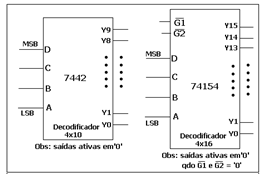 Figura 3/CS1:     Faixa do dispositivo D1: /CS2:  Espelho do Dispositivo D1: /CS3:  Quantas faixas espelho tem o dispositivo D1: